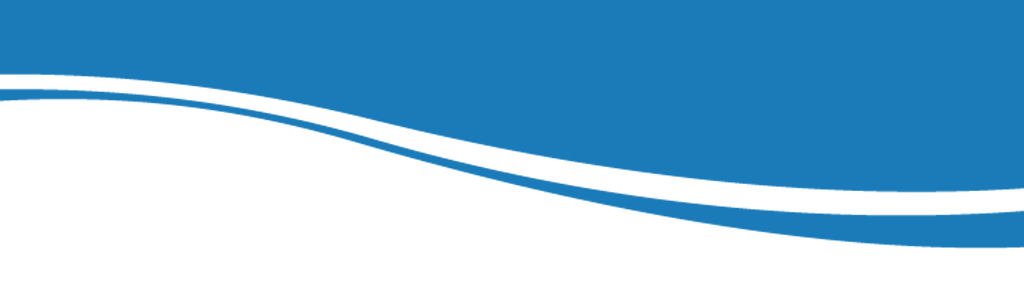 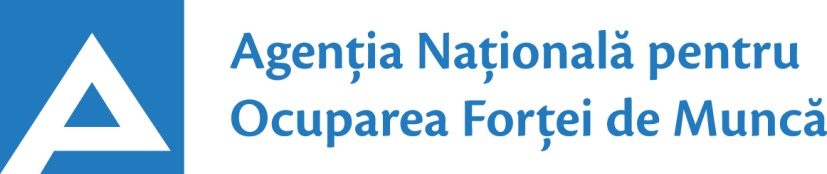 27.06.202224.01.2017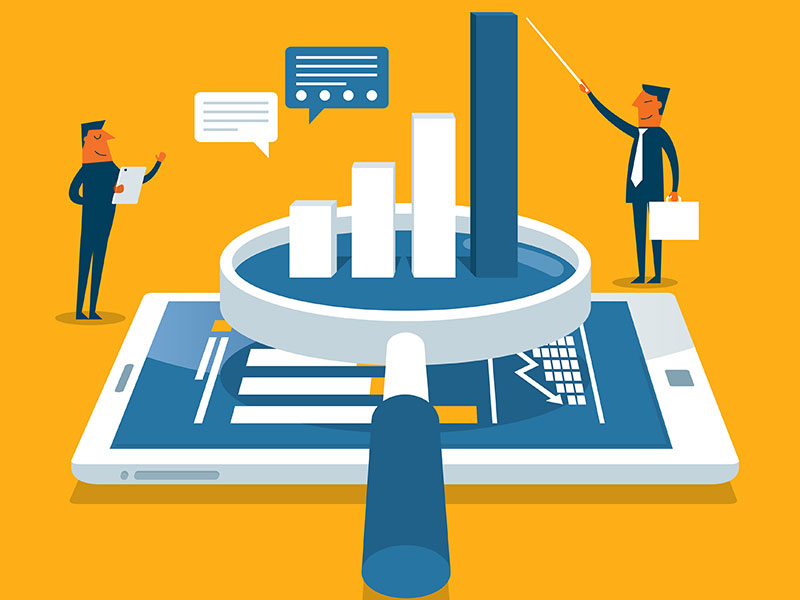  Observatorul pieței munciiConform  bazei de date a Agenției Naționale pentru Ocuparea Forței de Muncă la data de 27.06.2022 erau în evidență 11167 locuri de muncă vacante, care pot fi accesate atât de femei, cât și de bărbați.  În aspect teritorial, numărul locurilor de muncă vacante, disponibile în fiecare subdiviziune teritorială de ocupare a forței de muncă, constituie: Pentru persoanele cu nivel de instruire superior și mediu de specialitate sunt disponibile1962 locuri de muncă vacante, constituind cca 18% din numărul total de locuri vacante. Pentru persoanele cu nivel de instruire secundar profesional și pentru muncitori necalificați/muncitoare necalificate, Agenția Națională pentru Ocuparea Forței de Muncă oferă 9205 locuri de muncă, ce constituie 82% din numărul total de locuri de muncă vacante:Sunt oferite următoarele locuri de muncă pentru muncitori necalificați/muncitoare necalificate:Persoanele aflate în căutarea unui loc de muncă, se pot adresa la subdiviziunile teritoriale pentru ocuparea forței de muncă, unde pot primi informații privind locurile vacante. Prezentul buletin este elaborat în concordanță cu „Clasificatorul ocupațiilor din Republica Moldova (CORM 006-14)”, aprobat prin ordinul Ministerului Muncii,Protecției Sociale și Familiei nr. 22 din 03.03.2014.STOFMLocuri vacanteSTOFMLocuri vacantemun. Chișinău4527Căuşeni139Bălți952Făleşti  122Orhei 560Teleneşti120Floreşti 410Sângerei 108Ungheni304Soroca108Hânceşti 300Basarabeasca93UTAG 299Briceni92Edineţ  288Ocniţa88Călărași271Donduşeni79Cimișlia247Taraclia73Nisporeni246Glodeni70Străşeni246Cantemir64Ialoveni 218Rezina63Cahul196Leova62Șoldănești   196Drochia43Ştefan Vodă179Criuleni42Anenii Noi168Dubăsari40Râşcani 154Domenii/grupe majore/ocupațiiLocuri vacanteTotalDin care:Specialiști/specialiste în diverse domenii de activitate500manager  (diverse ramuri) – 43șef/șefă (diverse domenii)  – 42inginer/ingineră (diverse domenii) – 42manager de oficiu – 28secretar/secretară (diverse domenii) – 27electrician/electriciană secție/sector – 25director/directoare (diverse domenii) – 24inginer/ingineră aparate de măsură și control - 22manager (șef/șefă) marketing – 21balerin/balerină - 17 specialist/specialistă diverse domenii – 15inginer/ingineră electrician(ă) – 12șef/șefă oficiul poștal – 11manager (șef/șefă) în comerț/vânzări - 11jurisconsult/jurisconsultă – 10redactor/redactoare - 10documentarist/ documentaristă ordonanțare logistică – 8cercetător/cercetătoare științific(ă)în bacteriologie – 8tehnolog/tehnologă - 7electronist/electronistă - 7editor coordonator programe/editoare coordonatoare programe – 7inginer/ingineră tehnolog(ă) în mecanică – 7șef/șefă depozit – 6șef/șefă secție în domeniul administrativ - 6producător/producătoare audio/video – 6agronom/agronomă – 6inginer/ingineră în industrie și producție – 6specialist/specialistă în resurse umane - 6arhitect/arhitectă – 5solist/solistă de balet – 5inginer/ingineră cadastral(ă) – 5 inginer/ingineră în electronică – 5specialist/specialistă marketing - 4manager(șef/șefă) rețele - 4specialist/specialistă în proceduri și instrumente de securitate - 4diriginte/dirigintă de șantier în construcții – 4merceolog/merceologă – 4redactor prezentator/ redactoare prezentatoare de televiziune – 4pilot aeronave - 4specialist/specialistă în domeniul calității – 4specialist/specialistă în relații sociale – 3grefier/grefieră – 3specialist/specialistă în relații publice – 2Specialiști/specialiste în sănătate și asistență socială490asistent/asistentă medical(ă) – 167medic specialist – 149asistent/asistentă social(ă) – 40felcer/felceră laborant(ă) – 24asistent/asistentă parental(ă) profesionist(ă) - 24farmacist/farmacistă – 21medic medicină generală – 18medic medicină de familie – 17asistent/asistentă personal (ă) – 11medic stomatolog generalist – 7medic veterinar  generalist – 4kinetoterapeut/kinetoterapeută– 4medic logoped – 2medic psihiatru-legist - 2Tehnicieni/tehniciene, maiștri și alți specialiști asimilați/alte specialiste asimilate422inspector/inspectoare (diverse domenii) – 72ofițer de sector – 57subofițer în domeniul ordinii publiceși securității statului – 46tehnician/tehniciană (diverse domenii) – 44maistru (diverse domenii) – 32mecanic/mecanică – 23ofițer urmărire penală – 17administrator/administratoare (diverse domenii)–17ofițer în domeniul ordinii publice și securității statului - 17laborant/laborantă (diverse domenii) – 16polițist/polițistă – 13inspector/inspectoare poliție de frontieră – 12consultant/consultantă (diverse domenii) - 11bucătar/bucătăreasă-șef (ă) – 10polițist/polițistă de frontieră – 6tehnician/tehniciană laborant(ă) pentru lucrări de drumuri – 6tehnician/tehniciană laborant(ă) analize produse alimentare – 4ofițer de investigații – 4tehnician/tehniciană rețele de telecomunicații – 4subofițer de investigații – 4arhivar - 4maistru-pădurar – 3Specialiști/specialiste în instituțiile publice	173Specialist/specialistă în instituțiile publice – 173Specialiști/specialiste în învățământ108psiholog/psihologă – 29educator/educatoare în educația timpurie - 17pedagog/pedagogă social(ă)– 12profesor/profesoară învăţământul profesional – 11profesor/profesoară învăţământ liceal/postliceal – 11educator/educatoare în invățământul primar – 7asistent/asistentă al educatorului/educatoarei - 6traducător/traducătoare – 5metodist/metodistă - 4profesor/profesoară în instituțiile de învățământ artistice – 3bibliotecar/bibliotecară – 3Specialiști/specialiste în activități financiare și asigurări 96contabil/contabilă – 38consultant/consultantă vânzări – 13agent/agentă servicii client – 12contabil/contabilă-șef (ă) - 10economist/economistă – 8reprezentant/reprezentantă tehnico-comercial(ă) – 8contabil-șef/contabilă șef(ă) - 7Specialiști/specialiste IT80programator/programatoare - 45analist/analistă sisteme informatice - 16dezvoltator web/pagini web - 6manager pentru dezvoltarea tehnologiilor informaționale – 5inginer/ingineră pentru exploatarea sistemelor informatice – 4administrator/administratoarerețea de calculatoare – 4Alte ocupații93Industria ușoară1981cusător/cusătoreasă în confecții/industria ușoară - 1825confecționer/confecționeră – 58încheietor tricotaje – 30termofinisor confecții – 18croitor/croitoreasă – 12țesător/țesătoare – 12cusător/cusătoreasă articole de curelărie – 10cusător/cusătoreasă ambalaj flexibil - 10tricoter/tricoteră (tricoteză) – 6Muncitori calificați/ muncitoare calificate și lucrători/lucrătoare din domeniul artizanal1383legător/legătoare filoane, cabluri și conductori – 346montator/montatoare subansamble – 143electromontor/lăcătuș-electromontor – 98confecționer/confecționeră cablaje auto – 97asamblor/asambloare în alte ramuri - 75sudor/sudoriță – 62asamblor/asambloare echipamente electrice și electronice - 53electrician/electriciană – 48lăcătuș instalator tehnică sanitară – 43asamblor/asambloare jucării - 34electrogazosudor – 32vopsitor/vopsitoare – 29asamblor/montator/asambloare/montatoare profiluri aluminiu și geam – 22preparator/preparatoare înghețată – 20modelator/preparator/modelatoare/preparatoare aluat – 19controlor/controloare la uzină de prelucrare chimică – 18montator/montatoare – 18controlor/controloare calitate produse nealimentare – 17lăcătuș controlor în sistemul de gaze – 15lăcătuș-reparator – 13aparatist la impregnare în industria textilă – 12preparator/preparatoare semipreparatedin carne – 12lăcătuș la exploatarea și repararea utilajelor de gaze – 12electrosudor la mașinile automate și semiautomate - 10stivuitor/stivuitoare – 10lăcătuș-electrician la repararea utilajului electric- 9lăcătuș automatică, aparate de măsură și control -9asamblor/asambloare articole din lemn/mase plastice – 9montator-instalator/montatoare/instalatoare sisteme de ventilație – 9strungar/strungăriță în prelucrarea metalelor - 8 tăietor/tăietoare hârtie, carton și celuloză – 8montator/montatoare dispozitive/aparate radio-electronice – 8strungar/strungăriță în lemn - 7formator/formatoare – 6lăcătuș exploatarea și repar. utilajului cu gaze – 6reglor/regloare utilaje în industria alimentară - 6instalator/instalatoare instalații, aparate și echipamente – 5filator/filatoare – 5izolator/izolatoare – 5instructor/instructoare dezinfecționist(ă) - 5liftier/liftieră - 5completator/completatoare– 4lăcătuș la rețelele de apeduct – 4lăcătuș structuri metalice - 4electromecanic ascensoare – 3Transport și depozitare1136conducător/conducătoare auto/autocamion – 461conductor/conductoare – 250conducător/conducătoare de troleibuz – 171taxator/taxatoare - 124lăcătuș auto – 34lăcătuș la repararea materialului rulant la calea ferată – 31montator/montatoare cale ferată - 30mecanic/mecanică auto – 9muncitor/muncitoare rutier(ă)-feroviar(ă) - 8asamblor/asambloare anvelope – 6electrician/electriciană-auto – 5instructor/instructoare conducere auto – 4motorist/motoristă – 3Operatori/operatoare și asamblori/asambloare de mașini și instalații963operator/operatoare de interviu/sondaje sociologice – 119operator/operatoare telecomunicații – 109operator/operatoare în sectorul de producție – 105operator/operatoare la utilaje de dublat fire – 100operator/operatoare introducere, validare si prelucrare date – 83operator/operatoare  (alte domenii) – 51operator/operatoare la termoconexiuni în echipamente electrice - 50operator/operatoare la linii automate – 50mașinist/mașinistă (alte domenii)  - 39operator/operatoare la fabricarea conservelor din legume - 30operator/operatoare la bandă rulantă – 28operator/operatoare comercial (ă) – 26mașinist/mașinistă la excavatorulcu o singură cupă – 19operator/operatoare la linie în fabricarea produselor alimentare – 15operator/operatoare calculator și rețele – 14operator/operatoare la spălătorii cu autoservire - 12operator/operatoare producție marfă – 12operator/operatoare pregătire comenzi la depozit - 12operator/operatoare la utilaje de uscat în industria textilă – 10macaragiu/macaragistă – 10operator/operatoare ghișeu bancă – 9operator/operatoare la utilajul de croit în industria încălțămintei - 9operator/operatoare la instalații tehnologice – 8operator/operatoare facturare – 8mașinist/mașinistă la autogreder – 8mașinist/mașinistă de scenă – 8mașinist/mașinistă la buldozere – 7mașinist/mașinistă la mașini de tăiat în poligrafie-7operator/operatoare în sala de cazane – 5Lucrători/lucrătoare în domeniul serviciilor și comerțului872vânzător/vânzătoare produse alimentare/nealimentare – 328casier/casieră (casieriță) – 230vânzător/vânzătoare stații de alimentarecu combustibil – 187gardian/gardiană public(ă) – 31expeditor/expeditoare transport.încărcăturilor – 22magaziner/magazineră – 18pompier - 13poștaș/poștăriță  - 17agent/agentă de vânzări  - 7vânzător/vânzătoare consultant(ă) – 6recepționer/recepționeră - 5bufetier/bufetieră – 4dispecer - 4Activități de cazare și alimentație publică348bucătar/bucătăreasă – 160chelner/chelneriță – 73patiser/patiseră– 39cofetar/cofetară (cofetăreasă) – 35brutar/brutăreasă - 30barman/barmaniță – 7pizzer - 4Agricultori/agricultoare și lucrători calificați/lucrătoare calificate în agricultură, silvicultură, acvacultură, piscicultură și pescuit177viticultor/viticultoare – 112tractorist/tractoristă – 31docher-mecanizator – 12lucrător/lucrătoare calificat(ă) în creareaspațiilor verzi - 9grădinar/grădinăreasă – 6prelucrător/prelucrătoare vin și vin brut - 4silozar/silozăriță - 3Construcții125zugrav/zugravă (zugrăviță) – 22fierar - betonist – 20tâmplar/tâmplăriță – 13betonist/betonistă – 12lăcătuș-montator în construcții și montarea structurilor metalice – 10muncitor constructor/muncitoare constructoare- 10montator/montatoare pereți și plafoane din gips și carton – 8pavator/pavatoare – 6pietrar-zidar/pietrăriță-zidăriță – 5constructor/constructoare structuri monolite – 5tinichigiu/tinichigiță – 4tencuitor/tencuitoare – 4dulgher-dulgheriță - 4placator cu plăci - 2Alte ocupații 357MeseriaLocuri vacanteTotalTotal1863Muncitor/muncitoare auxiliar(ă)679Muncitor/muncitoare necalificat(ă) în agricultură, silvicultură și grădinărit274Îngrijitor/îngrijitoare încăperi 164Hamal156Muncitor/muncitoare necalificat(ă) în alte ramuri64Muncitor/muncitoare necalificat(ă) la asamblarea și montarea pieselor50Bucătar/bucătăreasă auxiliar(ă)43Muncitor/muncitoare necalificat(ă) în construcția drumurilor                          40Puitor-ambalator/puitoare-ambalatoare	35Muncitor/muncitoare necalificat(ă) în industria prelucrătoare30Muncitor/muncitoare necalificat(ă) în marcaje rutiere28Măturător/măturătoare28Muncitor/muncitoare necalificat(ă) în întreținerea căii ferate27Infirmier/infirmieră  	26Ajutor chelner/ajutoare chelneriță23Lucrător/lucrătoare pentru salubrizarea spațiilor verzi21Muncitor/muncitoare la amenajarea localităților20Paznic/paznică19Sortator/sortatoare manual(ă)19Recepționer/recepționeră mărfuri15Săpător/săpătoare15Spălător/spălătoare vehicule14Curățitor/curățitoare articole semifabricate și materiale14Spălător/spălătoare vase/veselă12Muncitor/muncitoare necalificat(ă) în industria confecțiilor11Ambalator/ambalatoare produse din carne/pește10Cititor/cititoare contoare 10Manipulant/manipulantă mărfuri/bagaje7Prelucrător/prelucrătoare de pește 5Buncarist/buncaristă4